Зарегистрированы изменения в УставУправлением Министерства юстицииРоссийской Федерации по Ленинградской области01 ноября 2018 годаГосударственный регистрационный №RU475043062018001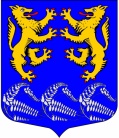 СОВЕТ ДЕПУТАТОВМУНИЦИПАЛЬНОЕ ОБРАЗОВАНИЕ«ЛЕСКОЛОВСКОЕ СЕЛЬСКОЕ ПОСЕЛЕНИЕВСЕВОЛОЖСКОГО МУНИЦИПАЛЬНОГО РАЙОНАЛЕНИНГРАДСКОЙ ОБЛАСТИ                                                                Р Е Ш Е Н И Е                                                                                                                                                                                                                                                                   08.10.2018 г.                                                                                              №31                                                                                                   дер. Верхние ОселькиО внесении изменений и дополнений в Устав  муниципального образования «Лесколовское сельское поселение» Всеволожского муниципального района Ленинградской области       Руководствуясь Федеральным законом от 06.10.2003 года № 131-ФЗ «Об общих принципах организации местного самоуправления в Российской Федерации», Федеральным законом от 18.07.2017 года №171-ФЗ « О внесении изменений в Федеральный закон  «Об общих принципах организации местного самоуправления в Российской Федерации", Федеральным законом от 05.12. 2017 года №389-ФЗ «О внесении изменений в статьи 25.1 и 56 Федерального закона «Об общих принципах организации местного самоуправления в Российской Федерации", Федеральным законом от 30.10. 2017 года №299-ФЗ «О внесении изменений в отдельные законодательные акты Российской Федерации», Федеральным законом от 29.12.2017 года №463-ФЗ «О внесении изменений в Федеральный закон «Об общих принципах организации  местного самоуправления в Российской Федерации и отдельные законодательные акты Российской Федерации», Федеральным законом от 29.12.2017 года №455-ФЗ «О внесении изменений в отдельные законодательные акты Российской Федерации», Федеральным законом от 18.04.2018 года №83 «О внесении изменений в отдельные законодательные акты Российской Федерации по вопросам совершенствования организации местного самоуправления»  в целях приведения Устава муниципального образования «Лесколовское сельское поселение» Всеволожского  муниципального района Ленинградской области в соответствии с федеральным законодательством, совет депутатов муниципального образования «Лесколовское сельское поселение» Всеволожского муниципального района Ленинградской области принял  РЕШЕНИЕ:     1.Внести в Устав муниципального образования «Лесколовское сельское поселение» Всеволожского муниципального района Ленинградской области следующие изменения и дополнения:1) в статью 3:а) подпункт 9 пункта 1 читать в следующей редакции:«9) утверждение правил благоустройства территории поселения, осуществление контроля за их соблюдением, организация благоустройства территории поселения в соответствии с указанными правилами;»б) в подпункте 14 пункта 2 после слов «… для муниципальных нужд,» исключить слова «осуществление муниципального земельного контроля». 2) в статью 4   после слов «муниципального образования» дополнить словом «сход,», после слов «(собрание делегатов»,) дополнить словами «староста сельского населенного пункта,». 3) дополнить статьей 9.1 следующего содержания:«Статья 9.1 Сход граждан1. В случаях, предусмотренных  Федеральным законом от 6 октября 2003 года №131-ФЗ, сход граждан может проводиться:1) в населенном пункте по вопросу изменения границ поселения (муниципального района), в состав которого входит указанный населенный пункт, влекущего отнесение территории указанного населенного пункта к территории другого поселения (муниципального района);2)  в  населенном пункте по вопросу выдвижения кандидатуры старосты сельского населенного пункта, а также по вопросу досрочного прекращения полномочий старосты сельского населенного пункта.3)  в  населенном пункте по вопросу введения и использования средств самообложения граждан на территории данного населенного пункта;        4)  в населенном пункте по вопросу в целях выдвижения кандидатур в состав конкурсной комиссии при проведении конкурса на замещение должности муниципальной службы в случаях, предусмотренных законодательством Российской Федерации о муниципальной службе.2. Сход граждан, предусмотренный настоящей статьей, правомочен при участии в нем более половины обладающих избирательным правом жителей населенного пункта или поселения. Решение такого схода граждан считается принятым, если за него проголосовало более половины участников схода граждан.3. Порядок организации и проведения схода граждан определяется решением совета депутатов и должен предусматривать заблаговременное  оповещение жителей муниципального образования о времени и месте проведения схода  граждан, заблаговременное ознакомление с проектом муниципального правового акта и материалами по вопросам, выносимым на решение схода граждан, другие меры, обеспечивающие участие жителей муниципального образования в сходе граждан.»4) дополнить статьей 11.1 следующего содержания:«Статья 11.1 Староста сельского населенного пункта1. Для организации взаимодействия органов местного самоуправления и жителей сельского населенного пункта при решении вопросов местного значения в сельском населенном пункте, расположенном в поселении, может назначаться староста сельского населенного пункта.2. Староста сельского населенного пункта назначается советом депутатов по представлению схода граждан сельского населенного пункта из числа лиц, проживающих на территории данного сельского населенного пункта и обладающих активным избирательным правом.3. Староста сельского населенного пункта не является лицом, замещающим государственную должность, должность государственной гражданской службы, муниципальную должность или должность муниципальной службы, не может состоять в трудовых отношениях и иных непосредственно связанных с ними отношениях с органами местного самоуправления.4.Срок полномочий старосты сельского населенного пункта  не может быть менее двух и более пяти лет.5.Гарантии деятельности и иные вопросы статуса старосты сельского населенного пункта могут устанавливаться решением совета депутатов в соответствии с законом субъекта Российской Федерации.»5) в статью 14:а) наименование статьи читать в следующей редакции:«Статья 14. Публичные слушания, общественные обсуждения»;  б) дополнить пунктом 6 следующего содержания: «6. По проектам генеральных планов, проектам правил землепользования и застройки, проектам планировки территории, проектам межевания территории, проектам правил благоустройства территорий, проектам, предусматривающим внесение изменений в один из указанных утвержденных документов, проектам решений о предоставлении разрешения на условно разрешенный вид использования земельного участка или объекта капитального строительства, проектам решений о предоставлении разрешения на отклонение от предельных параметров разрешенного строительства, реконструкции объектов капитального строительства, вопросам изменения одного вида разрешенного использования земельных участков и объектов капитального строительства на другой вид такого использования при отсутствии утвержденных правил землепользования и застройки проводятся общественные обсуждения или публичные слушания,  порядок организации и проведения которых определяется решением совета депутатов с учетом положений законодательства о градостроительной деятельности.» 6) В статью 20:а) подпункт 4 пункта 1 изложить в следующей редакции:«4) утверждение стратегии социально-экономического развития муниципального образования»;б)  дополнить подпунктом 11 следующего содержания: «11) утверждение правил благоустройства территории муниципального образования».в) пункт 2 дополнить  подпунктом 4.1 и 4.2 следующего содержания:«4.1) определяет порядок организации и проведения схода граждан;  4.2) вправе определять гарантии деятельности и иные вопросы статуса                             старосты сельского населенного пункта;» 7) В  статью 25:а) пункт 3.1. читать в следующей редакции:«3.1.Глава муниципального образования представляет совету депутатов муниципального образования ежегодные отчеты о результатах своей деятельности.»  8) В статью 27:а)  дополнить пунктом 2 в  следующей редакции:«2. В случае досрочного прекращения полномочий главы муниципального образования избрание главы муниципального образования, избираемого представительным органом муниципального образования из своего состава, осуществляется не позднее чем через шесть месяцев со дня такого прекращения полномочий.При этом если до истечения срока полномочий представительного органа муниципального образования осталось менее шести месяцев, избрание главы муниципального образования из состава представительного органа муниципального образования осуществляется на первом заседании вновь избранного представительного органа муниципального образования.»в) дополнить пунктом 2.1. следующего содержания:«2.1. В случае если глава муниципального образования, полномочия которого прекращены досрочно на основании правового акта высшего должностного лица субъекта Российской Федерации (руководителя высшего исполнительного органа государственной власти субъекта Российской Федерации) об отрешении от должности главы муниципального образования либо на основании решения представительного органа муниципального образования об удалении главы муниципального образования в отставку, обжалует данные правовой акт или решение в судебном порядке, представительный орган муниципального образования не вправе принимать решение об избрании главы муниципального образования, избираемого представительным органом муниципального образования из своего состава до вступления решения суда в законную силу».9) дополнить статьей 35.1 следующего содержания:«Статья 35.1 Содержание правил благоустройства территории          муниципального образования 1. Правила благоустройства территории муниципального образования утверждаются решением совета депутатов.2. Правила благоустройства территории муниципального образования могут регулировать вопросы, указанные в части 2 статьи 45.1 Федерального закона от 06 октября 2003 года №131-ФЗ.»10) в статью 37:а) пункт 1изложить в следующей редакции:«1. Официальным опубликованием муниципального правового акта или соглашения, заключенного между органами местного самоуправления, считается первая публикация его полного текста в периодическом печатном издании, распространяемом в  муниципальном образовании.Для официального опубликования (обнародования) муниципальных правовых актов и соглашений органы местного самоуправления вправе также использовать сетевое издание. В случае опубликования (размещения) полного текста муниципального правового акта в официальном сетевом издании объемные графические и табличные приложения к нему в печатном издании могут не приводиться.»11) В статью 38:а) пункт 3 после слов «Муниципальные нормативные правовые акты, затрагивающие права, свободы и обязанности человека и гражданина, дополнить словами, «а также соглашения, заключаемые между органами местного самоуправления,… ».2.          Направить настоящее решение в Управление Министерства юстиции                                     Российской Федерации по Ленинградской области для государственной регистрации.     3.       Изменения и дополнения в Устав муниципального образования     «Лесколовское сельское поселение» Всеволожского муниципального                                                                       района Ленинградской области подлежат официальному опубликованию (обнародованию) после их государственной регистрации и вступают в силу после их официального опубликования (обнародования).4. Настоящее решение направить в уполномоченный орган – орган исполнительной власти Ленинградской области, уполномоченный Правительством Ленинградской области на осуществление деятельности по организации и ведению регистра муниципальных нормативных правовых актов Ленинградской области, для внесения в федеральный регистр муниципальных нормативных правовых актов.5. Контроль за исполнением данного решения возложить на главу муниципального образования.Глава муниципального образования                                                 А.Л. Михеев